RESEARCH AND DEVELOPMENT FINAL PROJECTSMOKED LIDAH RICA (Smoked Beef Tongue with Chili Pepper)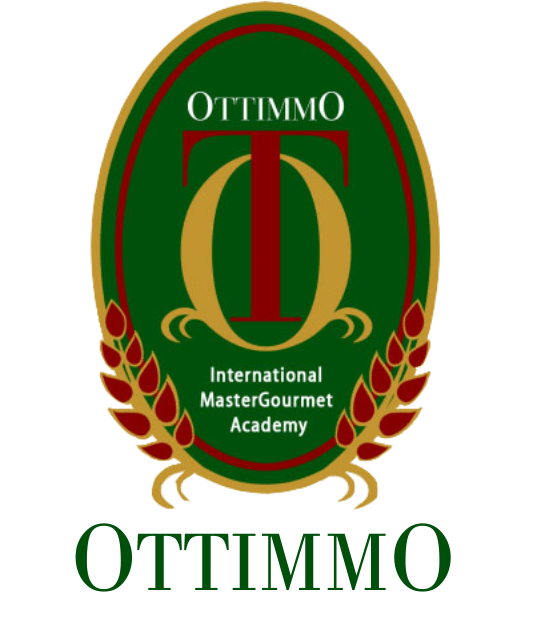 ByGabrielle Jessica Witomo1874130010037STUDY PROGRAM OF CULINARY ARTOTTIMMO INTERNATIONAL MASTER GOURMET ACADEMYSURABAYA2020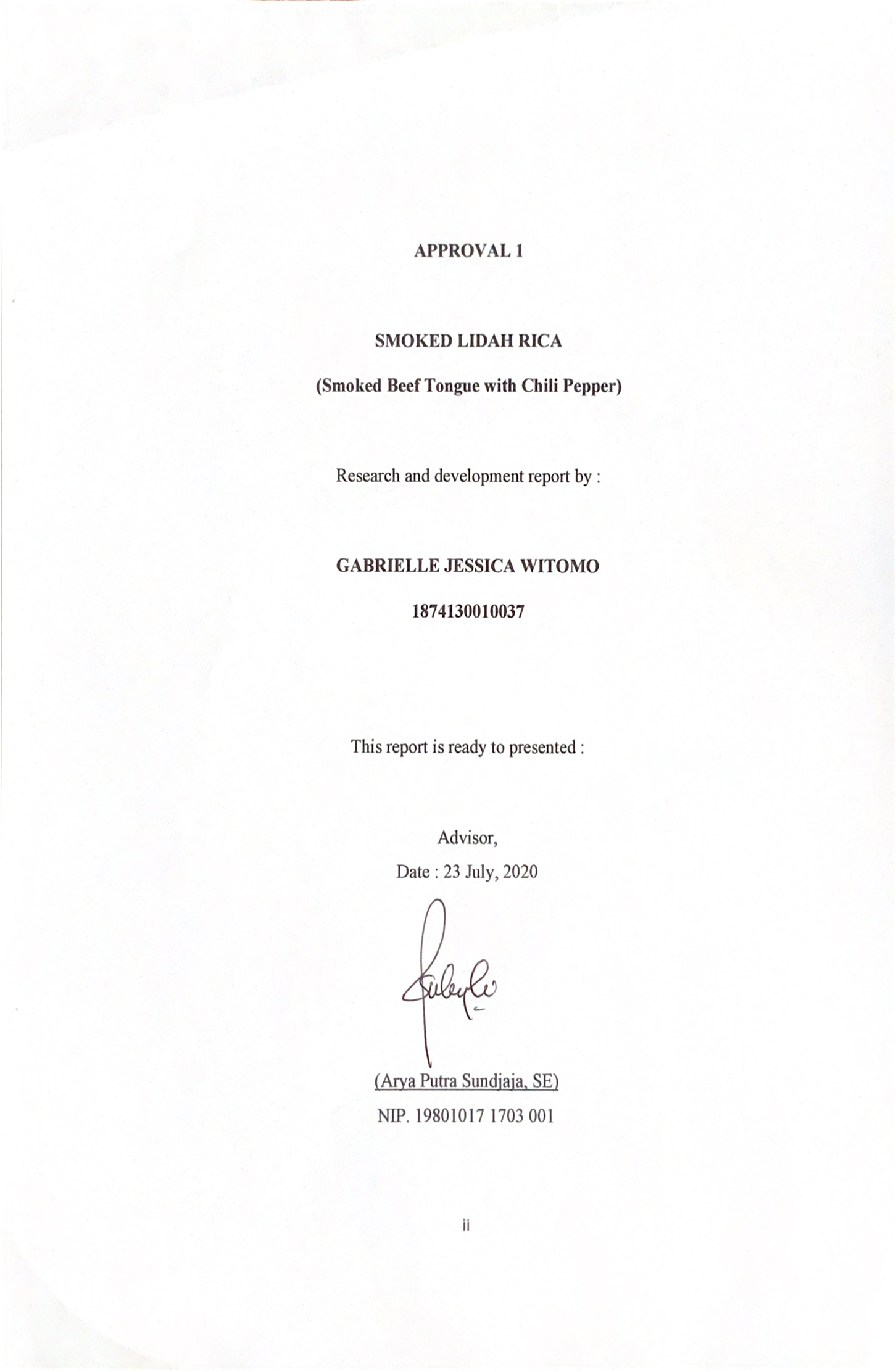 PLAGIARISM STATEMENT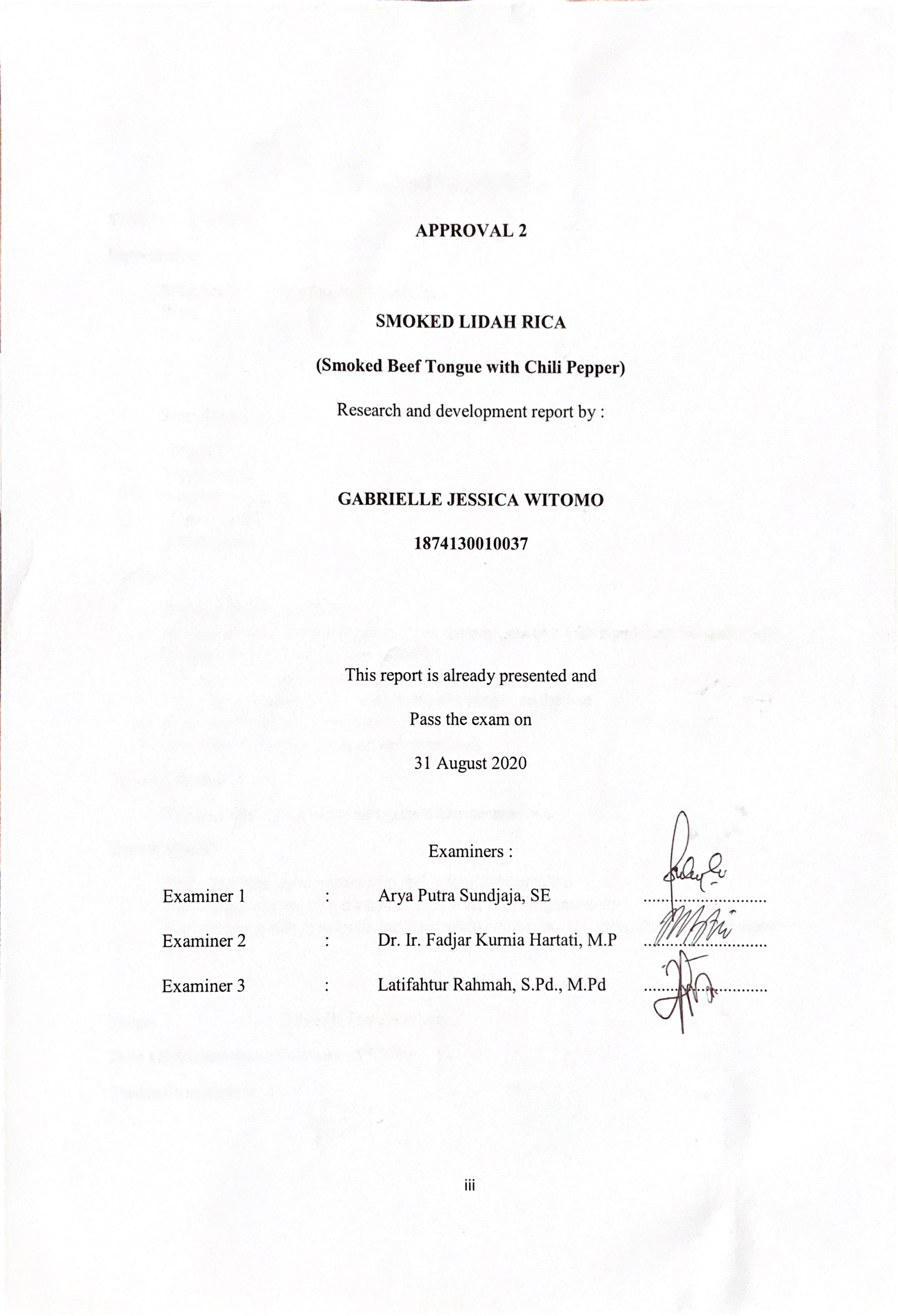 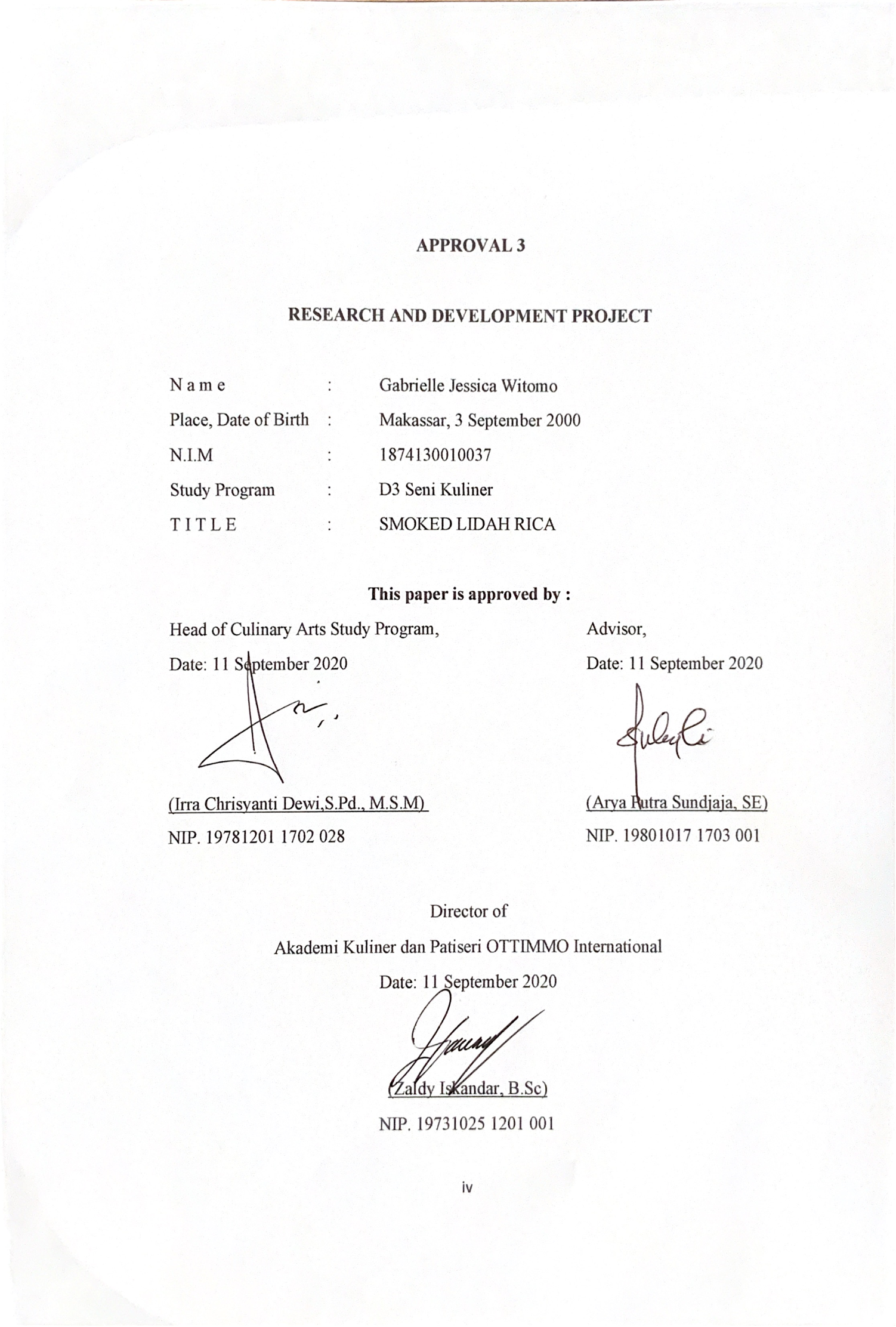 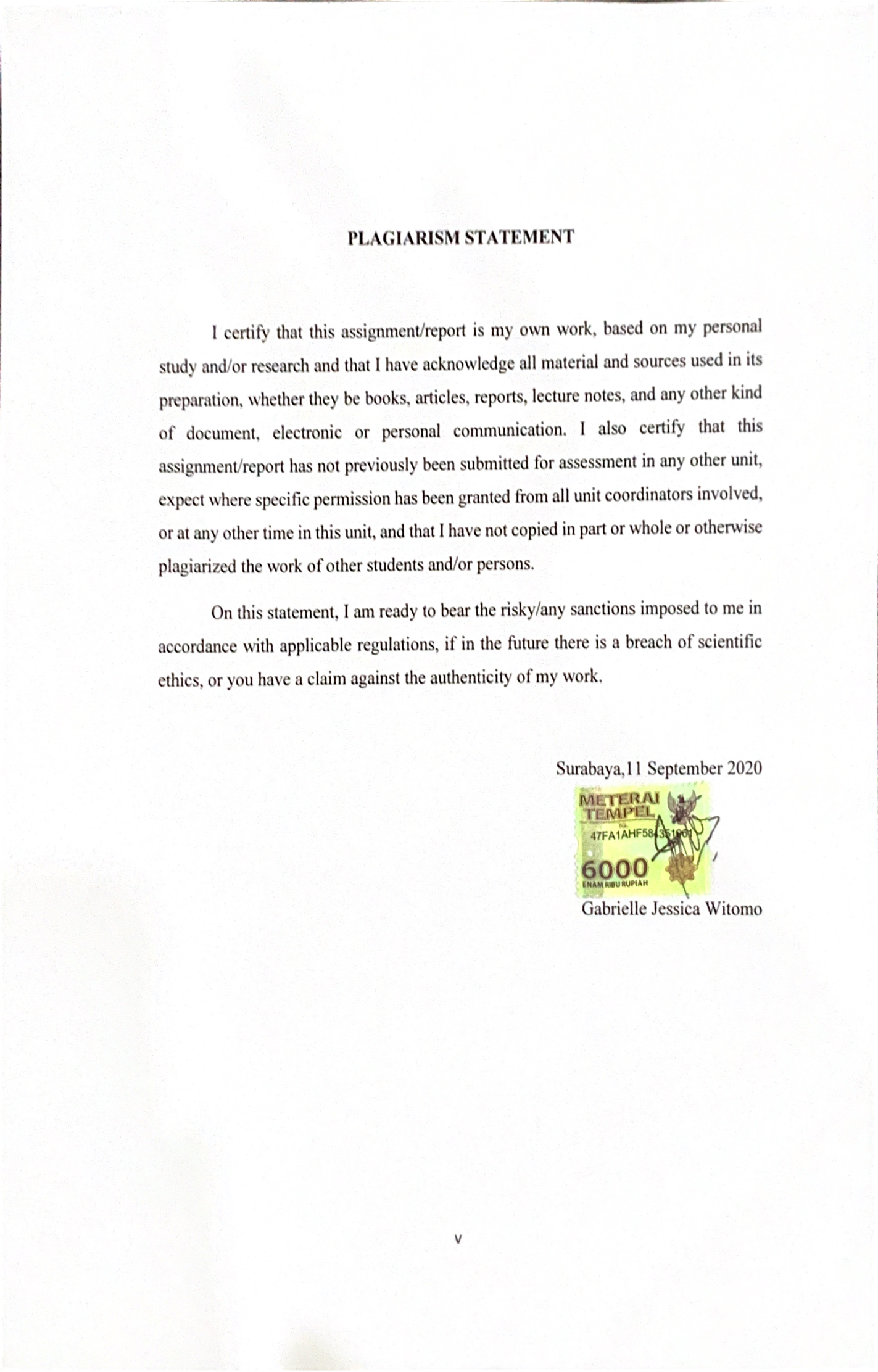 PREFACEAs for the beginning, i would like to thank my Holy God, Jesus Christ for his blessings for me to complete this Research and Development report. The main purpose for this report is to help each student in Ottimmo to be creative and innovative as we have to create a whole new product that never been in Indonesia. One of the reasons why i come up with the idea of making “Smoked Lidah Rica” is because i want people out there can taste a new things that have a good taste and also give some nutrients.During this process of completing this report, i received so much guidance and support. By this, i would like to express my gratitute to the names below:Chef Zaldy Iskandar, Bsc as the Head Director of Ottimmo InternationalMs. Irra Dewi as the Head of Study Program at Ottimmo InternationalChef Arya Putra Sundjaja, SE as my RnD mentor who always help and supported me in many ways.My parents who have supported and provided me to achieve good education and as a family role to help me in personally.Ms. Sekar who help me to get many ideas and guide me to do this reportMy dearest friends, Ms. Olivia Gladys Setiawan and Mr. Michael Liemowa whohelp me by a lot of guidance and suggestions.Surabaya,11 September 2020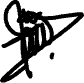 Gabrielle Jessica WitomoTABLE OF CONTENTSTITTLE PAGE	 iAPPROVAL 1	iiAPPROVAL 2	iiiAPPROVAL 3	ivPLAGIARISM STATEMENT	vPREFACE	viTABLE OF CONTENTS	viiLIST OF PICTURES	viiiLIST OF TABLE	xiEXECUTIVE SUMMARY	xiiCHAPTER I - INTRODUCTION 	1Background	1Objectives 	3Benefits 	3CHAPTER II - INGREDIENTS AND UTENSILS OVERVIEW	4 Description of The Material to be Used	4The Tools Used During The Process	9CHAPTER III - NEW PRODUCT PROCESSING SEQUENCE	16Procedure 	16Complete Recipe 	25CHAPTER IV - NEW PRODUCT OVERVIEW 	28CHAPTER V - BUSINESS PLAN	35General Description	35Scope Of Business	36Description of Product 	37Stakeholder 	38Competitio Swot Analysis	40Marketing Aspect	41Financial Aspect	42Technical Aspect	47Legal Aspect 	48CHAPTER VI - CONCLUSION 	49Conclusion	49Suggestion 	49BIBLIOGRAPHY	50APPENDIX	51Packaging Design	51Supplier List	52Product Logo	52LIST OF PICTUREPicture 1. Raw Beef Tongue	4Picture 2. Lime Leaf, Shallot, Garlic	5Picture 3. Lemongrass	5Picture 4. Cayenne Pepper	6Picture 5. Red Chili Pepper	6Picture 6. Salt, Chicken Powder	7Picture 7. Granulated Sugar	7Picture 8. Palm Oil	8Picture 9. Wok 	9	Picture 10. Chopper  	9Picture 11. Aluminium Foil 	10Picture 12. Stove 	10Picture 13. Pressure Cooker	11Picture 14. Wooden Spatula 	11Picture 15. Bamboo Skewer	12Picture 16. Plastic Sealer	12Picture 17. Aluminium Sachet 	13Picture 18. Steamer Pot	13Picture 19. Knife 	13Picture 20. Cutting Board	14Picture 21. Scale 	14Picture 22. Plate 	15Picture 23. Clean Beef Tongue 	17Picture 24. Cook Beef Tongue with Pressure Cooker	17Picture 25. After Cooked with Pressure Cooker	18Picture 26. Sliced Beef Tongue	18Picture 27. Shallot and Garlic	19Picture 28. Cayenne Pepper and Red Chili Pepper	19Picture 29.  Wok with Oil	20Picture 30. Shallot and Garlic	20Picture 31. Chili, Lemongrass, Lime Leaf 	20Picture 32. Rica Sauce	21Picture 33. Beef Tongue	21Picture 34. Lidah Rica	21Picture 35. Lidah Rica	22Picture 36. Make Hole at Aluminium Foil	22Picture 37. Steamer pot for Smoker 	22Picture 38. Lidah Rica at Steamer Pot	23Picture 39. Cover with Lid	23Picture 40. Smoking Process	23Picture 41. Smoked Lidah Rica	23Picture 42. Scale 	24Picture 43. Beef Tongue Nutrients	28Picture 44. Cayenne pepper Nutrients	29Picture 45. Red Chili Pepper Nutrients	30Picture 46. Shallor Nutrients	31	Picture 47. Garlic Nutrients	32Picture 48. Lemongrass Nutrients	33Picture 49. Smoked Lidah Rica Nutrients	34Picture 50. Smoked Lidah Rica Packaging	51Picture 51. Product Logo 	52LIST OF TABLETable 1. Stakeholder 	39Table 2. SWOT Analysis 	40Table 3. Variable Cost	42Table 4. Fixed Cost	44Table 5. Overhead Cost	45Table 6. Cost Of Production 	45EXECUTIVE SUMMARYSmoked Lidah Rica is a product that has been made from beef tongue and chili pepper that already processed. Smoked Lidah Rica is a frozen food ready meal that can help people to eat easily. Smoked Lidah Rica have a spicy flavor. There will be steps of processing. The first is cleaning the beef tounge with hot water, the second process is cook the beef tounge with pressure cooker until tender. The third is cook the beef tounge with spices. Next smoked the beef tounge with smoking agent. And the ast process is the packaging processFor one pack of Smoked Lidah Rica we can get 370 energy. Smoked Lidah Rica will be packed in a aluminium sachet. In each pack there will be 250g of Smoked Lidah Rica. For one pack will be sold for IDR 50.000Keywords : smoked lidah rica, beef tongue.